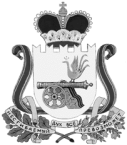 АДМИНИСТРАЦИЯСТЕПАНИКОВСКОГО СЕЛЬСКОГО ПОСЕЛЕНИЯ                                 ВЯЗЕМСКОГО РАЙОНА СМОЛЕНСКОЙ ОБЛАСТИПОСТАНОВЛЕНИЕот 09.01.2018  № 1ас. НовыйО порядке обеспечения пожарной безопасности на территории, в зданиях, сооружениях и помещениях Администрации Степаниковского сельского поселения Вяземского района Смоленской области      	В соответствии с Федеральным законом от 21.12.1994 № 69-ФЗ «О пожарной безопасности», Правилами пожарной безопасности в Российской Федерации (ППБ 01-03), в целях совершенствования работы по обеспечению пожарной безопасности в Администрации Степаниковского сельского поселения Вяземского района Смоленской области,	 Администрация Степаниковского сельского поселения Вяземского района Смоленской области                                                                            ПОСТАНОВЛЯЕТ:1. Назначить:      - ответственным за пожарную безопасность в Администрации Степаниковского сельского поселения Вяземского района Смоленской области старшего менеджера Администрации Степаниковского сельского поселения Вяземского района Смоленской области старшего менеджера Администрации Степаниковского сельского поселения Вяземского района Смоленской области Харитонова В.С.;       - ответственность за пожарную безопасность электроустановок Администрации Степаниковского сельского поселения Вяземского района Смоленской области оставляю за собой;           -  ответственным за пожарную безопасность системы печного отопления здания Администрации Степаниковского сельского поселения Вяземского района Смоленской области в селе Новый по улице 1 Мая дома №1 истопника Администрации Степаниковского сельского поселения Вяземского района Смоленской области Бесчастнову М.В.;       - ответственность за пожарную безопасность источника теплоснабжения газового отопления здания Администрации Степаниковского сельского поселения Вяземского района Смоленской области в селе Исаково по ул. Мира, дома №17 оставляю за собой.                                                                                                                                                                                                                                                                                                	2. Утвердить:      -список лиц, ответственных за обеспечение пожарной безопасности в служебных кабинетах, в зданиях, помещениях и сооружениях, принадлежащих Администрации Степаниковского сельского поселения Вяземского района Смоленской области (приложение №1);        -инструкцию о мерах пожарной безопасности в Администрации Степаниковского сельского поселения Вяземского района Смоленской области   (приложение №2);        -рекомендации по обучению работников Администрации Степаниковского сельского поселения Вяземского района Смоленской области мерам пожарной безопасности (порядок проведения противопожарных инструктажей) (приложение №3);                                                                         -рекомендации по обучению работников Администрации Степаниковского сельского поселения Вяземского района Смоленской области мерам пожарной безопасности (порядок проведения пожарно-технического минимума) (приложение №4);      -состав квалификационной комиссии в Администрации Степаниковского сельского поселения Вяземского района Смоленской области по проверке знаний требованиям пожарной безопасности (приложение №5);      -рекомендации по содержанию первичных средств пожаротушения в Администрации Степаниковского сельского поселения Вяземского района Смоленской области (приложение №6);     -должностную инструкцию ответственного за пожарную безопасность Администрации Степаниковского сельского поселения Вяземского района Смоленской области и МО «Степаниковское сельское поселение Вяземского района Смоленской области» (приложение №7). 3. Обнародовать настоящее постановление путем размещения на информационном стенде и официальном сайте Администрации Степаниковского сельского поселения Вяземского района Смоленской области www.степаниковское.рф.4.Контроль за исполнением постановления оставляю за собой.Глава муниципального образования	Степаниковского сельского поселенияВяземского района Смоленской области                                          А.И. Петров                                                          Приложение №1 к постановлению                                         Администрации Степаниковскогосельского поселения Вяземского районаСмоленской областиот 09.01.2018 № 1аСПИСОКлиц, ответственных за обеспечение пожарной безопасности в служебных кабинетах, зданиях, сооружениях Администрации Степаниковского сельского поселения Вяземского района Смоленской областиПриложение №2 к постановлению   Администрации  Степаниковского   сельского поселения   Вяземского района Смоленской области от 09.01.2018  № 1аИНСТРУКЦИЯ о мерах пожарной безопасности в Администрации Степаниковского сельского поселения Вяземского района Смоленской области 1. Общие положения 1.1. Настоящая   инструкция   устанавливает   основные требования пожарной безопасности в помещениях, зданиях, сооружениях Администрации Степаниковского сельского поселения Вяземского района Смоленской области. Все работники, независимо от занимаемой должности, обязаны знать и строго соблюдать правила пожарной безопасности.          Работники, виновные в нарушении требований данной инструкции, несут ответственность в установленном порядке.         1.2. Основные понятия:         Пожарная безопасность - состояние защищенности личности, имущества от пожаров.         Пожар - неконтролируемое горение, причиняющее материальный ущерб, вред жизни и здоровью людей.         Требования пожарной безопасности - специальные условия социального и технического характера, установленные в целях обеспечения пожарной безопасности законодательством Российской Федерации, нормативными актами, документами или уполномоченным государственным органом.         Меры пожарной безопасности - действия по обеспечению пожарной безопасности, в том числе по выполнению требований пожарной безопасности.         Противопожарный режим - правила поведения людей, порядок организации производства и содержания помещений, обеспечивающие предупреждение нарушений требований безопасности и тушение пожаров.        1.3. Ответственность за соблюдение противопожарного режима в Администрации Степаниковского сельского поселения  Вяземского района Смоленской области, установленного постановлениями  и правилами  пожарной безопасности, своевременное выполнение противопожарных мероприятий несут, в соответствии с действующим законодательством, Глава МО Степаниковского сельского поселения Вяземского района Смоленской области и ответственный за пожарную безопасность в Администрации Степаниковского сельского поселения Вяземского района Смоленской области, определенные данным постановлением.        1.4. Работники, в установленном порядке назначенные ответственными за обеспечение пожарной безопасности обязаны:      - обеспечивать своевременное выполнение требований пожарной безопасности, предписаний, постановлений и иных требований инспекторов по пожарному надзору;      - проводить разъяснительную работу по вопросам пожарной
безопасности;      - своевременно проводить противопожарный инструктаж.        1.5. Все работники Администрации Степаниковского сельского поселения Вяземского района Смоленской области должны допускаться к работе только после прохождения противопожарного инструктажа и ознакомления с настоящей инструкцией.       1.6. По каждому отдельному помещению назначается ответственный за обеспечение пожарной безопасности, табличка с фамилией которого вывешивается на видном месте. Назначение оформляется постановлением Администрации Степаниковского сельского поселения Вяземского района Смоленской области.       1.7. Ответственные за обеспечение пожарной безопасности обязаны:      - обеспечить соблюдение на вверенных им участках работы установленного противопожарного режима;      - следить за исправностью приборов отопления, электроустановок и принимать незамедлительные меры к устранению обнаруженных неисправностей, способных привести к возникновению пожара;      - производить ежедневный осмотр помещений перед их закрытием по окончании работы;      - следить за наличием и исправным состоянием имеющихся средств пожаротушения, а также отключением электроприборов по окончании работы.       1.8. Все работники Администрации Степаниковского сельского поселения Вяземского района Смоленской области должны допускаться к работе только после прохождения вводного противопожарного инструктажа. Вводный инструктаж также обязаны пройти лица, прибывшие на обучение или практику.      Инструктируемые должны знать:      - общий порядок обеспечения пожарной безопасности в Администрации Степаниковского сельского поселения Вяземского района Смоленской области;     - местонахождение в Административном здании (на рабочем месте) первичных средств пожаротушения и индивидуальной защиты, а также инструкцию по их применению;     -   порядок вызова подразделений пожарной охраны;     - действия по эвакуации людей, материальных ценностей, тушению пожара до прибытия подразделений пожарной охраны;     - ответственность за нарушение требований правил пожарной
безопасности.        1.9. Непосредственно на рабочем месте, ответственным за обеспечение
пожарной безопасности в Администрации Степаниковского сельского поселения Вяземского района Смоленской области, проводится первичный противопожарный инструктаж со всеми вновь принятыми на работу, переведенными из других подразделений и с лицами, прибывшими на обучение или практику.        1.10. Повторный инструктаж проводится не реже одного раза в год.
2. Содержание территории         2.1. Ответственность за обеспечение пожарной безопасности в Администрации Степаниковского сельского поселения Вяземского района Смоленской области в части содержания прилегающих территорий несет специалист по благоустройству и ЖКХ, ответственный за пожарную безопасность в Администрации Степаниковского сельского поселения Вяземского района Смоленской области.          2.2. Запрещается использовать противопожарные расстояния между зданиями, сооружениями и строениями для складирования материалов, оборудования и тары, для стоянки транспорта и строительства (установки) зданий и сооружений, для разведения костров и сжигания отходов и тары.        Временные строения должны располагаться на расстоянии не менее 15 метров от других зданий и сооружений или у противопожарных стен.        На землях общего пользования населенных пунктов запрещается разводить костры, а также сжигать мусор, траву, листву и иные отходы, материалы или изделия, кроме как в местах и (или) способами, установленными органами местного самоуправления поселений и городских округов.        2.3. Руководитель организации обеспечивает исправное содержание (в любое время года) дорог, проездов и подъездов к зданиям, сооружениям и строениям, открытым складам, наружным пожарным лестницам и пожарным гидрантам.       Запрещается использовать для стоянки автомобилей (частных автомобилей и автомобилей организаций) разворотные и специальные площадки, предназначенные для установки пожарно-спасательной техники.       2.4. При проведении ремонтных работ дорог или проездов, связанных с их закрытием, руководитель организации, осуществляющей ремонт (строительство), предоставляет в подразделение пожарной охраны соответствующую информацию о сроках проведения этих работ и обеспечивает установку знаков, обозначающих направление объезда, или устраивает переезды через ремонтируемые участки дорог и проездов.       2.5. Руководитель организации обеспечивает очистку объекта защиты и прилегающей к нему территории, в том числе в пределах противопожарных расстояний между объектами защиты, от горючих отходов, мусора, тары и сухой растительности.        Не допускается сжигать отходы и тару, разводить костры в местах, находящихся на расстоянии менее 50 метров от объектов защиты.        Запрещается на территории Степаниковского сельского поселения, а также на расстоянии менее 1000 метров от лесных массивов запускать неуправляемые изделия из горючих материалов, принцип подъема которых на высоту основан на нагревании воздуха внутри конструкции с помощью открытого огня.        2.6. На объектах защиты, граничащих с лесничествами (лесопарками), а также расположенных в районах с торфяными почвами, необходимо предусматривать создание защитных противопожарных минерализованных полос, удаление (сбор) в летний период сухой растительности или другие мероприятия, предупреждающие распространение огня при природных пожарах. Противопожарные минерализованные полосы не должны препятствовать проезду к населенным пунктам и водоисточникам в целях пожаротушения.       2.7. Запрещается использовать территории противопожарных расстояний от объектов защиты и сооружений различного назначения до лесничеств (лесопарков), мест разработки или открытого залегания торфа под строительство различных сооружений и подсобных строений, а также для складирования горючих материалов, мусора, отходов древесных, строительных и других горючих материалов.       2.8. Администрацией Степаниковского сельского поселения Вяземского района Смоленской области для целей пожаротушения создаются условия для забора в любое время года воды из источников наружного водоснабжения, расположенных в сельских населенных пунктах и на прилегающих к ним территориях в соответствии со статьей 19 Федерального закона "О пожарной безопасности".      При наличии на территории объекта защиты или вблизи него (в радиусе 200 метров) естественных или искусственных водоисточников (реки, озера, бассейны, градирни и др.) к ним должны быть устроены подъезды с площадками (пирсами) с твердым покрытием размерами не менее 12 x 12 метров для установки пожарных автомобилей и забора воды в любое время года.       2.9. Паспорт населенного пункта, подверженного угрозе лесных пожаров (далее - паспорт населенного пункта), ежегодно к началу пожароопасного сезона разрабатывается и утверждается Главой МО Степаниковского сельского поселения Вяземского района Смоленской области.        2.10. Работы, связанные с применением легковоспламеняющихся и горючих жидкостей, выполняемые в помещениях, должны проводиться в вытяжных шкафах или под вытяжными зонтами при включенной местной вытяжной вентиляции. Запрещается проводить работы с применением легковоспламеняющихся и горючих жидкостей при отключенных или неисправных системах вентиляции.       2.11. Легковоспламеняющиеся жидкости с температурой кипения ниже 50 °C следует хранить в емкости из темного стекла в холодильнике.       2.12. Не допускается оставлять на рабочих местах тару с легковоспламеняющимися и горючими жидкостями после их разлива в рабочую емкость. На рабочем месте легковоспламеняющиеся и горючие жидкости должны находиться в количествах, необходимых для выполнения работы. Тару из-под легковоспламеняющихся и горючих жидкостей следует плотно закрывать и хранить в специально отведенном месте вне рабочих помещений.       2.13. По окончании работ неиспользованные и отработанные легковоспламеняющиеся и горючие жидкости следует убирать в помещения, предназначенные для их хранения. Запрещается сливать легковоспламеняющиеся и горючие жидкости в канализацию.3. Содержание помещений       3.1. С целью создания безопасных условий первичные средства пожаротушения, противопожарные системы и установки (противодымная защита, средства пожарной автоматики,  другие защитные устройства в противопожарных стенах и перекрытиях, наружные пожарные лестницы и ограждения на крышах и т. п.) должны содержаться в исправном рабочем состоянии и в соответствии с паспортными данными на них.       3.2. Коридоры и холлы должны быть свободны, на них не должны размещаться предметы, препятствующие передвижению людей. Ковры, ковровые дорожки и другие покрытия полов должны надежно крепиться к полу.       3.3. Не допускается хранение в служебных помещениях баллонов со сжатым газом, легковоспламеняющихся и горючих жидкостей.       3.4. Не  допускается хранение документов и других сгораемых материалов на радиаторах отопления, подоконниках и других пожароопасных местах.       3.5. Места размещения (нахождения) средств пожарной безопасности, пути эвакуации и эвакуационные выходы, специально оборудованные места для курения должны быть обозначены знаками пожарной безопасности.        3.6. Курение в здании и на территории Администрации Степаниковского сельского поселения Вяземского района Смоленской области  разрешается только в специально отведенных местах. Эти места должны быть обозначены знаками "Место для курения ".       3.7. В служебных и вспомогательных помещениях запрещается:      - использовать электронагревательные приборы без подставок из негорючих материалов;      - пользоваться поврежденными розетками и рубильниками;      - складировать у электрощитов и другой пусковой аппаратуры горючие вещества и материалы.      3.8. Внутри служебных помещений должны быть вывешены таблички с указанием фамилии лица, ответственного за противопожарное состояние помещения и номера телефонов пожарной охраны.      3.9. По окончании рабочего дня необходимо произвести уборку рабочего места, закрыть окна и форточки, отключить электрооборудование, закрыть помещение на ключ. Помещения, обеспеченные техническими средствами охраны, сдать на центральный пункт под охрану. Выполнение данного пункта возлагается на работников, ответственных за пожарную безопасность.      3.10. Административное здание и служебные помещения Степаниковского сельского поселения должны быть обеспечены первичными средствами пожаротушения в соответствии с требованиями Правил пожарной безопасности в Российской Федерации (ППБ 01-03).      Обеспечение первичными средствами пожаротушения, оснащение первичными средствами пожаротушения, оборудование здания (холлы, коридоры, служебные помещения) знаками пожарной безопасности осуществляет Глава МО Степаниковского сельского поселения Вяземского района Смоленской области поселения.4. Действия персонала при пожаре        4.1. В случае возникновения пожара эвакуация работников Администрации Степаниковского сельского поселения Вяземского района Смоленской области производится в соответствии с планом эвакуации, который вывешивается на видном месте в помещении Администрации сельского поселения, в соответствии с разработанной и утвержденной Инструкцией по эвакуации сотрудников Администрации Степаниковского сельского поселения Вяземского района Смоленской области в случае возникновения пожара.       4.2. Каждый работник при обнаружении пожара или признаков горения
должен:      - незамедлительно сообщить об этом в пожарную охрану по телефону «01» 
(для сотовых телефонов – «101», «112»), 8-915-634-62-02 или 8-915-656-89-07, 
при этом назвав четко точный адрес места пожара и свою фамилию;      - принять по возможности меры по эвакуации людей, тушению пожара и сохранности материальных ценностей.       4.3. Руководители и должностные лица, ответственные за пожарную
безопасность, при возникновении пожара должны:      - сообщить о пожаре в пожарную охрану по телефонам  «01» (для сотовых телефонов – «101», «112»;      - в случае угрозы жизни людей немедленно организовать их спасение, используя для этого все имеющиеся силы и средства;      - дать команду на отключения электроэнергии в здании, где произошел пожар;      - прекратить все работы в здании, за исключением работ по тушению пожара;      - удалить за пределы опасной зоны всех работников, за исключением работников, принимающих участие в тушении пожара;      - до прибытия пожарных подразделений осуществлять общее
руководство тушения пожара;      - обеспечить соблюдение правил техники безопасности работниками, участвующими в тушении пожара, одновременно организовать эвакуацию материальных ценностей;      - организовать встречу пожарных подразделений, оказать им помощь в выборе кратчайшего пути к месту возникновения пожара;      - по прибытии пожарных подразделений, руководитель или лицо его замещающее, информирует руководителя пожарного подразделения о конструктивных особенностях объекта, прилегающих строений и другие сведения необходимые для успешного тушения пожара (по запросу пожарной охраны), а также организует привлечение сил и средств объекта к осуществлению необходимых мероприятий, связанных с ликвидацией пожара и предупреждению его развития.Распределение обязанностей между сотрудниками на случай пожараПриложение № 3 к постановлению 
 Администрации  Степаниковского                                                                                                      сельского поселения  Вяземского района Смоленской области от 09.01.2018  № 1а-РЕКОМЕНДАЦИИ по обучению работников мерам пожарной безопасности(порядок проведения противопожарных инструктажей)1. Общие положения      1.1. Настоящие рекомендации разработаны в целях реализации требований Федерального закона Российской Федерации «О пожарной безопасности», Правил пожарной безопасности в Российской Федерации - ППБ 01-03, предусматривающих обязательное обучение мерам пожарной безопасности работников организаций независимо от их организационно - правовых форм и форм собственности.      1.2. Рекомендации предназначены для оказания практической помощи при проведении противопожарных инструктажей.      1.3. Обучение мерам пожарной безопасности проводится непосредственно в Администрации сельского поселения и структурных подразделениях в виде:- противопожарных инструктажей;- пожарно-тактических учений (занятий);- самостоятельной подготовки.      1.4. Ответственность за организацию обучения мерам пожарной безопасности несет Глава МО Степаниковского сельского поселения Вяземского района Смоленской области и ответственный за пожарную безопасность в Администрации Степаниковского сельского поселения Вяземского района Смоленской области.  2. Противопожарные инструктажи      2.1. Противопожарный инструктаж - это доведение до работников основных требований пожарной безопасности, изучение пожарной опасности технологических процессов производств и оборудования, средств противопожарной защиты и действий в случае возникновения пожара.      2.2. Противопожарные инструктажи в зависимости от их характера и
времени проведения подразделяются на: вводный, первичный на рабочем месте, повторный, внеплановый и целевой.      2.3. О проведении противопожарного инструктажа делается соответствующая запись в журнале учета проведения инструктажей по пожарной безопасности с обязательной подписью инструктируемого и инструктирующего.      2.4. Вводный противопожарный инструктаж проводится со всеми вновь
принятыми работниками, независимо от их занимаемой должности.      Инструктируемые должны знать:      - общий порядок обеспечения пожарной безопасности;      - местонахождение в подразделении (на рабочем месте) первичных средств пожаротушения и индивидуальной защиты; инструкцию по их применению;      - порядок вызова пожарных подразделений;      - действия по эвакуации людей, материальных ценностей, тушению пожара до прибытия подразделений пожарной охраны;      - ответственность за нарушение требований правил пожарной безопасности.      2.5. Первичный противопожарный инструктаж проводится непосредственно на рабочем месте:       - перед началом самостоятельной рабочей деятельности;       - с работниками, переведенными из одного структурного подразделения в другое;      - с лицами, пребывающими на производственную практику или обучение;       - с работниками, выполняющими новую для них работу.      Инструктируемые должны знать:      - основные положения федеральных и ведомственных нормативных правовых актов в области пожарной безопасности;      - требования правил пожарной безопасности в объеме выполняемых обязанностей (работ) по должности (специальности);      - места расположения и порядок применения имеющихся на рабочем месте средств пожаротушения и связи;      - организацию тушения пожара до прибытия пожарных подразделений, эвакуации людей, материальных ценностей, встречи пожарных подразделений.      2.6. Повторный противопожарный инструктаж - проводится не реже одного раза в год со всеми работниками, независимо от квалификации, образования, стажа и характера выполняемой работы, с целью закрепления знаний требований пожарной безопасности, по тематике вопросов, разработанных для проведения первичного противопожарного инструктажа.      2.7. Внеплановый противопожарный инструктаж проводится с целью:      - изучения вновь принятых или изменённых нормативных правовых актов в области пожарной безопасности;      -  ознакомления с новым оборудованием, требующим дополнительных знаний мер пожарной безопасности;       - повторения основных требований, обязанностей и нормативно-правовых актов в области пожарной безопасности при перерыве в работе более года;       - дополнительного изучения мер пожарной безопасности по требованию представителей Государственной противопожарной службы МЧС России и по решению руководителя структурного подразделения.      2.8. Объём и содержание внепланового противопожарного инструктажа определяет руководитель структурного подразделения в каждом конкретном случае, в зависимости от причин и обстоятельств, вызвавших необходимость его проведения. При регистрации внепланового противопожарного инструктажа указывают причину его проведения.      2.9. Повторный и внеплановый противопожарные инструктажи проводятся индивидуально или с группой работников.      2.10. Целевой противопожарный инструктаж проводят с работниками при:      - выполнении разовых работ, не связанных с прямыми обязанностями по специальности;      - производстве работ, на которые в соответствии с требованиями Правил пожарной безопасности в Российской Федерации (ППБ 01-03) оформляется наряд-допуск.      2.11. Конкретные условия прохождения целевого противопожарного инструктажа регулируется соответствующими нормативными правовыми актами в области пожарной безопасности.      2.12. Проведение всех инструктажей завершается проверкой,
приобретенных работниками знаний и навыков, безопасных способов работы и
действий при пожаре, применения первичных средств пожаротушения. Приложение № 4 к постановлению  Администрации  Степаниковского  сельского поселения Вяземского районаСмоленской области                                                                                                                           от 09.01.2018  № 1аРЕКОМЕНДАЦИИ по обучению работников мерам пожарной безопасности(порядок проведения пожарно-технического минимума)                                             1. Общие положения      1.1. Настоящие рекомендации разработаны в целях реализации требований Федерального закона Российской Федерации «О пожарной безопасности», Правил пожарной безопасности в Российской Федерации - ППБ 01-03, предусматривающих обязательное обучение мерам пожарной безопасности работников организаций независимо от их организационно - правовых форм и форм собственности.     1.2. Рекомендации предназначены для оказания практической помощи при проведении организации обучения пожарно-техническому минимуму в организации.      1.3. Ответственность за организацию и своевременность    обучения в области пожарной безопасности  и  проверку  знаний  правил пожарной безопасности работников организаций несёт  Глава МО Степаниковского сельского поселения Вяземского района Смоленской области.2. Пожарно-технический минимум      2.1. Пожарно-технический минимум - это обучение работников организаций в объеме знаний требований нормативных правовых актов,   регламентирующих пожарную  безопасность,  в  части  противопожарного  режима,     пожарной опасности технологического процесса и производства организации, а   также приемов и действий при возникновении пожара в  организации,   позволяющих выработать практические навыки по предупреждению пожара, спасению жизни, здоровья людей и имущества при пожаре.       2.2. Обучение   пожарно-техническому   минимуму   работников организаций, проводится в течение месяца после приема на работу и с последующей  периодичностью  не  реже  одного  раза  в  три    года после последнего  обучения.      2.3. По разработанным и  утвержденным  в  установленном    порядке специальным программам пожарно-технического минимума  непосредственно   в организации обучаются: - руководители  подразделений  организации;- работники, ответственные за  обеспечение  пожарной    безопасности в подразделениях;- работники, осуществляющие круглосуточную охрану организации;- граждане, участвующие в деятельности подразделений пожарной   охраны (команды) по предупреждению и (или) тушению пожаров на добровольной основе.         2.4. Специальные   программы   разрабатываются   и     утверждаются Главой МО Степаниковского сельского поселения Вяземского района Смоленской области. Согласование   специальных   программ   организаций осуществляется  территориальными  органами  государственного    пожарного надзора.      Специальные  программы  составляются  для  каждой     категории обучаемых с учетом специфики профессиональной деятельности, особенностей исполнения обязанностей по должности и положений отраслевых   документов.          2.5. Обучение по специальным программам пожарно-технического минимума непосредственно в Администрации Степаниковского сельского поселения Вяземского района Смоленской области проводится лицом, назначенным постановлением   руководителя   организации, ответственным  за  пожарную   безопасность,   имеющим     соответствующую подготовку.         2.6. Проверка знаний требований пожарной безопасности, работников  Администрации Степаниковского сельского поселения Вяземского района Смоленской области осуществляется  по окончании обучения пожарно-техническому  минимуму  с  отрывом  от    производства и проводится   квалификационной    комиссией,    назначенной    постановлением  Главы МО Степаниковского сельского поселения Вяземского района Смоленской области, состоящей не менее чем из трех человек.         2.7. Для проведения проверки знаний требований пожарной безопасности работников,  прошедших   обучение   пожарно-техническому       минимуму в Администрации Степаниковского сельского поселения Вяземского района Смоленской области без  отрыва  от  производства,  постановлением    руководителя организации создается квалификационная комиссия в составе не менее трех человек, прошедших  обучение  и  проверку  знаний   требований пожарной безопасности в установленном порядке.         2.8. Квалификационная комиссия по проверке знаний требований пожарной безопасности  состоит  из  председателя,   заместителя     (заместителей) председателя и членов комиссии, секретаря.         2.9. Работники, проходящие  проверку  знаний,  должны  быть   заранее ознакомлены с программой и графиком проверки знаний.         2.10. Внеочередная проверка знаний требований  пожарной   безопасности работников  организации,  независимо  от  срока  проведения    предыдущей проверки проводится:      - при утверждении новых или внесении изменений в нормативные правовые акты,   содержащие   требования   пожарной   безопасности     (при   этом осуществляется проверка знаний только этих нормативных правовых актов);      - при  вводе  в  эксплуатацию  нового  оборудования   и     изменениях технологических процессов, требующих дополнительных знаний  по   правилам пожарной безопасности работников (в этом случае осуществляется   проверка знаний требований пожарной безопасности,  связанных  с   соответствующими изменениями);      - при назначении и или переводе работников на другую работу, если новые обязанности требуют дополнительных знаний по пожарной  безопасности   (до начала исполнения ими своих должностных обязанностей);      - по требованию должностных  лиц  органа  государственного   пожарного надзора, других органов ведомственного контроля,  а  также   руководителя (или уполномоченного им лица)  организации  при  установлении   нарушений требований  пожарной  безопасности  и  недостаточных  знаний   требований пожарной безопасности;      - после  происшедших  пожаров,  а  также  при  выявлении     нарушений работниками организации требований нормативных правовых актов по пожарной безопасности;      - при перерыве в работе в данной должности более одного года;      - при осуществлении мероприятий по надзору органами   государственного пожарного надзора.         2.11. Объем  и  порядок  процедуры  внеочередной  проверки   знаний требований пожарной безопасности определяются стороной, инициирующей   ее проведение.         2.12. Перечень контрольных вопросов для  проверки  знаний   работников Администрации поселения разрабатывается работниками, ответственными за пожарную безопасность с учетом специфики производственной деятельности и включает в обязательном порядке практическую часть (действия при пожаре, применение первичных средств пожаротушения).         2.13. Контроль за своевременным проведением проверки знаний требований пожарной безопасности работников осуществляется Главой МО Степаниковского сельского поселения Вяземского района Смоленской области.       Приложение № 5  к постановлению                                                                                                                                                                                Администрации  Степаниковского  сельского поселения Вяземского района Смоленской области                                                                                                                            от 09.01.2018   № 1аСОСТАВквалификационной комиссии по проверке знаний требований пожарной безопасностив Администрации Степаниковского сельского поселения Вяземского района Смоленской областиПриложение № 6 к постановлению                                                                                                                                                Администрации Степаниковского    сельского поселения Вяземского районаСмоленской области                                                                                                                   от 09.01.2018  № 1а                  Рекомендациипо содержанию первичных средств пожаротушения      1. Выбор типа и расчет необходимого количества огнетушителей в защищаемом помещении или на объекте следует производить в зависимости от их огнетушащей способности, предельной площади, а также класса пожара горючих веществ и материалов: класс А - пожары твердых веществ, в основном органического происхождения, горение которых сопровождается тлением (древесина, текстиль, бумага); класс В - пожары горючих жидкостей или плавящихся твердых веществ; класс С - пожары газов;класс D - пожары металлов и их сплавов;класс (Е) - пожары, связанные с горением электроустановок.Выбор типа огнетушителя (передвижной или ручной) обусловлен размерами возможных очагов пожара. При их значительных размерах необходимо использовать передвижные огнетушителей.       2. В общественных зданиях и сооружениях на каждом этаже должны размещаться не менее двух ручных огнетушителей.       3. Огнетушители, отправленные из организации на перезарядку, должны заменяться соответствующим количеством заряженных огнетушителей.       4. Расстояние от возможного очага пожара до места размещения огнетушителя не должно превышать  для общественных зданий и сооружений;  для помещений категорий А, Б и В;  для помещений категории Г;  для помещений категории Д.       5. В организации должно быть определено лицо, ответственное за приобретение, ремонт, сохранность и готовность к действию первичных средств пожаротушения. Учет проверки наличия и состояния первичных средств пожаротушения следует вести в специальном журнале произвольной формы.       6. Каждый огнетушитель, установленный на объекте, должен иметь порядковый номер, нанесенный на корпус белой краской. На него заводят паспорт по установленной форме.       7. Огнетушители должны всегда содержаться в исправном состоянии, периодически осматриваться, проверяться и своевременно перезаряжаться.       8. Размещение первичных средств пожаротушения в коридорах, проходах не должно препятствовать безопасной эвакуации людей. Их следует располагать на видных местах вблизи от выходов из помещений на высоте не более .                        Техническое обслуживание огнетушителейОгнетушители, введенные в эксплуатацию, должны подвергаться техническому обслуживанию, которое обеспечивает поддержание огнетушителей в постоянной готовности к использованию и надежную работу всех узлов огнетушителя в течение всего срока эксплуатации. Техническое обслуживание включает в себя периодические проверки, осмотры, ремонт, испытания и перезарядку огнетушителей.Периодические проверки необходимы для контроля состояния огнетушителей, контроля места установки огнетушителей и надежности их крепления, возможности свободного подхода к ним.Техническое обслуживание огнетушителей должно проводиться в соответствии с инструкцией по эксплуатации и с использованием необходимых инструментов и материалов лицом, назначенным постановлением Администрации поселения,  прошедшим в установленном порядке проверку знаний нормативно-технических документов по устройству и эксплуатации огнетушителей и параметрам огнетушащего вещества, способным самостоятельно проводить необходимый объем работ по обслуживанию огнетушителей.Огнетушители, выведенные на время ремонта, испытания или перезарядки из эксплуатации, должны быть заменены резервными огнетушителями с аналогичными параметрами.Перед введением огнетушителя в эксплуатацию он должен быть подвергнут первоначальной проверке, в процессе которой производят внешний осмотр, проверяют комплектацию огнетушителя и состояние места его установки (заметность огнетушителя или указателя места его установки, возможность свободного подхода к нему), а также читаемость и доходчивость инструкции по работе с огнетушителем. В ходе проведения внешнего осмотра контролируется:- отсутствие вмятин, сколов, глубоких царапин на корпусе, узлах управления, гайках и головке огнетушителя;- состояние защитных и лакокрасочных покрытий;- наличие четкой и понятной инструкции;- состояние предохранительного устройства;-исправность манометра или индикатора давления (если он предусмотрен конструкцией огнетушителя), наличие необходимого клейма и величина давления в огнетушителе закачного типа или в газовом баллоне;- масса огнетушителя, а также масса огнетушащего вещества в огнетушителе (последнюю определяют расчетным путем);- состояние гибкого шланга (при его наличии) и распылителя огнетушащего вещества (на отсутствие механических повреждений, следов коррозии, литейного облоя или других предметов, препятствующих свободному выходу огнетушащего вещества из огнетушителя);- состояние ходовой части и надежность крепления корпуса огнетушителя на тележке (для передвижного огнетушителя), на стене или в пожарном шкафу (для переносного огнетушителя).Результат проверки заносят в паспорт огнетушителя и в журнал учета огнетушителей.Ежеквартальная проверка включает в себя осмотр места установки огнетушителей и подходов к ним, а также проведение внешнего осмотра огнетушителей.Ежегодная проверка огнетушителей включает в себя внешний осмотр огнетушителей, осмотр места их установки и подходов к ним. В процессе ежегодной проверки контролируют величину утечки вытесняющего газа из газового баллона или огнетушащего вещества из газовых огнетушителей. Производят вскрытие огнетушителей (полное или выборочное), оценку состояния фильтров, проверку параметров огнетушащего вещества и, если они не соответствуют требованиям соответствующих нормативных документов, производят перезарядку огнетушителей.Если в ходе проверки обнаружено несоответствие какого-либо параметра огнетушителя требованиям действующих нормативных документов, необходимо устранить причины выявленных отклонений параметров и перезарядить огнетушитель.В случае, если величина утечки за год вытесняющего газа или огнетушащего вещества из газового огнетушителя превышает предельные значения, огнетушитель выводят из эксплуатации и отправляют в ремонт или на перезарядку.Не реже одного раза в 5 лет каждый огнетушитель и баллон с вытесняющим газом должны быть разряжены, корпус огнетушителя полностью очищен от остатков огнетушащего вещества, произведен внешний и внутренний осмотр, а также проведены испытания на прочность и герметичность корпуса огнетушителя, пусковой головки, шланга и запорного устройства. В ходе проведения осмотра необходимо контролировать:- состояние внутренней поверхности корпуса огнетушителя (отсутствие вмятин или вздутий металла, отслаивание защитного покрытия);- отсутствие следов коррозии;- состояние прокладок, манжет или других видов уплотнений;- состояние предохранительных устройств, фильтров, приборов измерения давления, редукторов, вентилей, запорных устройств и их посадочных мест;- массу газового баллончика, срок его очередного испытания или срок гарантийной эксплуатации газогенерирующего элемента;- состояние поверхности и узлов крепления шланга;- состояние, гарантийный срок хранения и значения основных параметров ОТВ;          - состояние и герметичность контейнера для поверхностно-активного вещества или пенообразователя (для водных, воздушно-эмульсионных и воздушно-пенных огнетушителей с раздельным хранением воды и других компонентов заряда).В случае обнаружения механических повреждений или следов коррозии корпус и узлы огнетушителя должны быть подвергнуты испытанию на прочность досрочно.Если гарантийный срок хранения заряда огнетушащего вещества истек или обнаружено, что заряд хотя бы по одному из параметров не соответствует требованиям технических условий, он подлежит замене.Порошковые огнетушители при ежегодном техническом осмотре выборочно (не менее 3 % от общего количества огнетушителей одной марки, но не менее 1 шт.) разбирают и производят проверку основных эксплуатационных параметров огнетушащего порошка (внешний вид, наличие комков или посторонних предметов, сыпучесть при пересыпании рукой, возможность разрушения небольших комков до пылевидного состояния при их падении с высоты , содержание влаги и дисперсность). В случае, если хотя бы по одному из параметров порошок не удовлетворяет требованиям нормативной и технической документации, все огнетушители данной марки подлежат перезарядке.Порошковые огнетушители, используемые для защиты транспортных средств, проверяют в полном объеме с интервалом не реже одного раза в 12 месяцев.О проведенных проверках делают отметку в журнале учета огнетушителей.                            Перезарядка огнетушителей      Все огнетушители должны перезаряжаться сразу после применения или если величина утечки газового огнетушащего вещества или вытесняющего газа за год превышает допустимое значение,  но не реже сроков, указанных в таблице 1. Сроки перезарядки огнетушителей зависят от условий их эксплуатации и от вида используемого огнетушащего вещества.      При перезарядке корпуса огнетушителей низкого или высокого давления подвергают испытанию гидростатическим пробным испытательным.Таблица 1Сроки проверки параметров огнетушащего вещества и перезарядка огнетушителейКорпуса углекислотных огнетушителей подвергают испытанию гидростатическим давлением не реже одного раза в 5 лет. После успешного завершения испытания корпуса на прочность огнетушитель должен быть просушен, покрашен (при необходимости) и заряжен огнетушащего вещества.Корпуса порошковых и газовых огнетушителей перед зарядкой огнетушащего вещества должны быть просушены. Наличие в них влаги не допускается.Огнетушители или отдельные узлы, не выдержавшие гидравлического испытания на прочность, не подлежат последующему ремонту, их выводят из эксплуатации и выбраковывают.Порошковые огнетушители, установленные на транспортных средствах вне кабины или салона и подвергающиеся воздействию неблагоприятных климатических и (или) физических факторов, должны перезаряжаться не реже 1 раза в год, остальные огнетушители, установленные на транспортных средствах, не реже одного раза в два года.Огнетушащие вещества, предназначенные для зарядки в огнетушитель, должны быть герметично упакованы, иметь четкую маркировку и необходимую сопроводительную техническую документацию, а также пройти входной контроль на проверку соответствия их основных эксплуатационных параметров требованиям нормативных документов.Огнетушащие вещества, не соответствующие по своим параметрам требованиям нормативной и технической документации, не должны применяться для зарядки в огнетушители.Не допускается при перезарядке огнетушителей использовать неизрасходованный остаток огнетушащего вещества (после применения огнетушителя) без квалификационной проверки его свойств на соответствие требованиям НТД.Записи о проведенном техническом обслуживании огнетушителейО проведенном техническом обслуживании делается отметка в паспорте, на корпусе (с помощью этикетки или бирки) огнетушителя и производится запись в специальном журнале.Таблица 2Содержание этикеткиНа огнетушитель каждый раз при техническом обслуживании, сопровождающемся его вскрытием, наносят этикетку с четко читаемой и сохраняющейся длительное время надписью. Этикетка должна содержать информацию, приведенную в таблице 2. Этикетку с защитным полимерным покрытием и слоем клеящего вещества наносят на корпус огнетушителя.При проведении перезарядки порошкового огнетушителя кроме указанной таблички рекомендуется помещать внутрь огнетушителя дополнительную алюминиевую или полимерную пластинку (размером порядка 40 х ) с указанием марки заряженного порошка, даты перезарядки и организации, проводившей ее. Надписи на пластинке должны сохраняться не менее четырех лет; пластинка должна прочно крепиться за сифонную трубку или в другом удобном месте, она не должна мешать выходу порошка из огнетушителя при его применении.В журнале учета огнетушителей на объекте должна содержаться следующая информация:- марка огнетушителя, присвоенный ему номер, дата введения его в эксплуатацию, место его установки;- параметры огнетушителя при первоначальном осмотре (масса, давление, марка заряженного огнетушащего вещества, заметки о техническом состоянии огнетушителя);- дата проведения осмотра, замечания о состоянии огнетушителя;- дата проведения технического обслуживания со вскрытием огнетушителя;- дата проведения проверки или замены заряда огнетушащего вещества, марка заряженного огнетушащего вещества;- наименование организации, проводившей перезарядку;- дата поверки индикатора и регулятора давления, кем проверены;- дата проведения испытания огнетушителя и его узлов на прочность, наименование организации, проводившей испытание; дата следующего планового испытания;- состояние ходовой части передвижного огнетушителя, дата ее проверки, выявленные недостатки, намеченные мероприятия;- должность, фамилия, имя, отчество и подпись ответственного лица.Рекомендуемые образцы документов по техническому обслуживанию огнетушителейЭксплуатационный паспорт на огнетушитель1.Номер, присвоенный огнетушителю	2.Дата введения огнетушителя в эксплуатацию	3.Место установки огнетушителя	4.Тип и марка огнетушителя	5.Завод-изготовитель огнетушителя	6.Заводской номер	7.Дата изготовления огнетушителя ________________________________8.Марка (концентрация) заряженного огнетушащего вещества_______________________________________________________________________	Таблица  3 Результаты технического обслуживания огнетушителяПримечание:* Давление в корпусе закачного огнетушителя или в газовом баллоне (если он расположен снаружи и оснащен манометром или индикатором давления).** Масса баллона со сжиженным газом для вытеснения огнетушащего вещества из огнетушителя. Если баллончик расположен внутри корпуса огнетушителя, то его масса определяется раз в год (для порошковых огнетушителей — выборочно) и сравнивается со значением, указанным в паспорте огнетушителя.Таблица  4 Журнал технического обслуживания огнетушителейТаблица  5 Журнал проведения испытаний и перезарядки огнетушителейПриложение № 7 к постановлению                                                                                                                                                Администрации Степаниковского    сельского поселенияВяземского районаСмоленской области                                                                                                                от 09.01.2018  № 1а                                                                                                                    УТВЕРЖДАЮ:                                                                                                  Глава МО Степаниковского                                                                                                  сельского поселенияВяземского района Смоленской области                                                                                                   ______________А.И. Петров                                                                                                  «___» ____________ 2018 г.Должностная инструкцияответственного за пожарную безопасность в Администрации Степаниковского сельского поселения Вяземского района Смоленской области1. Общие положения        1.1. Должностные обязанности ответственного за пожарную безопасность разработаны в соответствии с законодательством РФ, Федеральным законом от 21.12.1994 №69-ФЗ «О пожарной безопасности».          1.2. Настоящие должностные обязанности определяют функции, права, ответственность и сферу деятельности ответственного за пожарную безопасность.      1.3. На должность ответственного за пожарную безопасность назначается должностное лицо, имеющее высшее техническое образование или среднее техническое образование и стаж работы не менее трех лет.      1.4. Ответственный за пожарную безопасность назначается на должность и освобождается от должности постановлением  Администрации Степаниковского сельского поселения Вяземского района Смоленской области.       1.5. Ответственный за пожарную безопасность подчиняется непосредственно Главе МО Степаниковского сельского поселения Вяземского района Смоленской области.       1.6. На время отсутствия ответственного за пожарную безопасность его обязанности исполняет работник, назначаемый постановлением Администрации Степаниковского сельского поселения Вяземского района Смоленской области. 2. Функциональные обязанности2.1. Ответственный за пожарную безопасность обязан знать:      - действующие в Администрации Степаниковского сельского поселения Вяземского района Смоленской области постановления, правила, инструкции, положения по вопросам пожарной безопасности;      - законодательные и нормативные правовые акты, методические материалы по вопросам пожарной безопасности;      - основные производственные процессы в Администрации Степаниковского сельского поселения Вяземского района Смоленской области,  особенности эксплуатации оборудования, применяемого в Администрации сельского поселения;      - мероприятия, направленные на предотвращение пожара в Администрации Степаниковского сельского поселения Вяземского района Смоленской области, технику, способы и приемы обеспечения пожарной безопасности;      - технические средства и способы их применения для обеспечения пожарной безопасности, предотвращения и тушения пожара;      - основные причины пожаров;      - организационные основы обеспечения пожарной безопасности в Администрации Степаниковского сельского поселения Вяземского района Смоленской области.2.2. Ответственный за пожарную безопасность обязан:      - подготавливать постановления о порядке обеспечения пожарной безопасности на территории, в зданиях, сооружениях и помещениях Администрации Степаниковского сельского поселения Вяземского района Смоленской области, о назначении лиц, ответственных за пожарную безопасность в муниципальных учреждениях, о введении в действие инструкций, положений и рекомендаций в части организации противопожарной защиты территории, зданий, сооружений, помещений Администрации Степаниковского сельского поселения Вяземского района Смоленской области;      - разрабатывать и осуществлять меры по обеспечению пожарной безопасности;      - следить за содержанием в исправном состоянии систем и средств противопожарной защиты, включая первичные средства тушения пожаров, не допуская их использования не по прямому назначению;      - проводить противопожарную пропаганду;      - обучать работников мерам пожарной безопасности;      - сообщать Главе МО Степаниковского сельского поселения о нарушении работниками норм пожарной безопасности;      - оказывать содействие пожарной охране при тушении пожаров, установлении причин и условий их возникновения и развития, а также при выявлении лиц, виновных в нарушении требований пожарной безопасности и возникновении пожаров;      - предоставлять по требованию должностных лиц государственного пожарного надзора сведения и документы о состоянии пожарной безопасности в Администрации Степаниковского сельского поселения Вяземского района Смоленской области, а также о происшедших на ее территории пожарах и их последствиях;      - незамедлительно сообщать Главе МО Степаниковского сельского поселения Вяземского района Смоленской области и в пожарную
охрану о возникших пожарах, неисправностях имеющихся средств и систем
противопожарной защиты, об изменении состояния дорог и проездов, ведущих к месту возгорания;      - проводить анализ пожарной безопасности в Администрации Степаниковского сельского поселения Вяземского района Смоленской области , разработку приказов, инструкций и положений, устанавливающих должный противопожарный режим в организации;      - организовывать, проводить и контролировать прохождение всеми работниками Администрации Степаниковского сельского поселения Вяземского района Смоленской области противопожарных инструктажей, в соответствии с требованиями НПБ "Организация обучения мерам пожарной безопасности работников организаций";      - участвовать в расследовании, оформлении и вести учет пожаров, возгораний, пострадавших и погибших на пожарах, определении материального ущерба от пожара на предприятии;      - разрабатывать  инструкции, устанавливающие основные направления обеспечения систем предотвращения пожаров и противопожарной защиты в Администрации Степаниковского сельского поселения Вяземского района Смоленской области, порядок обеспечения безопасности людей и сохранности материальных ценностей, а также создание условий для успешного тушения пожара;      - обеспечивать выполнение требований государственного пожарного надзора, касающихся его деятельности, и соблюдение действующих норм и правил  по обеспечению пожарной безопасности.3. Права ответственного за пожарную безопасность3.1. Ответственный за пожарную безопасность имеет право:      - отстранять от работы лиц, не прошедших противопожарный инструктаж, а также показавших неудовлетворительные знания по основам пожарной безопасности;      - знакомиться с проектами постановлений, решений Главы МО Степаниковского сельского поселения Вяземского района Смоленской области, касающихся его деятельности;      - проводить работы по установлению причин и обстоятельств пожаров, происшедших в Администрации  Степаниковского сельского поселения Вяземского района Смоленской области;      - требовать от Главы МО Степаниковского сельского поселения Вяземского района Смоленской области, установления мер социального и экономического стимулирования работников Администрации Степаниковского сельского поселения Вяземского района Смоленской области за участие в борьбе с пожарами;      - получать информацию по вопросам пожарной безопасности, в том числе в установленном порядке от органов управления и подразделений пожарной охраны;      - организовывать и участвовать в проверках имущества Администрации Степаниковского сельского поселения Вяземского района Смоленской области на предмет обеспечения мер пожарной безопасности при работе с ним.4. Ответственность ответственного за пожарную безопасность      4.1. Ответственный за пожарную безопасность несет дисциплинарную ответственность в соответствии с законодательством Российской Федерации по труду:      - за ненадлежащее исполнение или неисполнение своих обязанностей;      - за ненадлежащее состояние средств и систем противопожарной защиты в организации;       - за причинение своими действиями или бездействием материального ущерба в порядке и пределах, установленных Трудовым Кодексом Российской Федерации;      - за правонарушения, совершенные в процессе осуществления своей деятельности в порядке и пределах, установленных действующим законодательством Российской Федерации;      - за достоверность сведений, предоставляемых Главе МО Степаниковского сельского поселения Вяземского района Смоленской области и государственному пожарному надзору;      - за отказ выполнять распоряжения, постановления  и указания  Главы МО Степаниковского сельского поселения Вяземского района Смоленской области в части пожарной безопасности;      - за несоблюдение правил внутреннего распорядка;      - за несоблюдение должностной инструкции, инструкций по пожарной безопасности.5. Условия работы      Режим работы ответственного за пожарную безопасность определяется в соответствии с Правилами внутреннего распорядка, установленными в Администрации Степаниковского сельского поселения Вяземского района Смоленской области.С настоящей инструкцией ознакомлен.     Один экземпляр получил на руки.________________  ____________________        «___»______________2018 г. (подпись)                 (расшифровка подписи)№Фамилия, имя, отчестволица, ответственного за обеспечение пожарной безопасностиДолжностьОбъекты (служебные кабинеты и иные помещения), закрепленные дляобеспечения пожарной безопасности1Петров А.И.Глава МО Степаниковского сельского поселения Вяземского района Смоленской областиКабинет Главы МО Степаниковского сельского поселения Вяземского района Смоленской области в здании Администрации в селе Новый по ул. 1 Мая, дом №1.2Ромадина Ю.А.Главный специалистАдминистрации Степаниковского сельского поселения Вяземского района Смоленской областиКабинет Главного специалистаАдминистрации Степаниковского сельского поселения Вяземского района Смоленской области  в здании Администрации в селе Новый по ул. 1 Мая, дом №1.3Боброва А.Н.Уборщик  помещения Администрации Степаниковского сельского поселения Вяземского района Смоленской областиКоридор, веранда  и кладовка в здании Администрации Степаниковского сельского поселения Вяземского района Смоленской области в селе Новый по ул. 1 Мая, дом №1. Надворные туалеты (2шт.) около здания Администрации.4Ульянова М.В.Ведущий специалистАдминистрации Степаниковского сельского поселения Вяземского района Смоленской области. ( Гл. бухгалтер)Кабинет бухгалтерии в здании Администрации Степаниковского сельского поселения Вяземского района Смоленской области в селе Новый по ул. 1 Мая, дом №1.5Печурова А.И.Старший менеджер Администрации Степаниковского сельского поселения Вяземского района Смоленской области. ( бухгалтер)Кабинет архива в здании Администрации Степаниковского сельского поселения Вяземского района Смоленской области в селе Новый по ул. 1 Мая, дом №1.6Бесчастнова М.В.                                                                                                                                                                                                                                        Истопник Администрации Степаниковского сельского поселения Вяземского района Смоленской областиВсе помещения в отопительный период от печной системы отопления в здании Администрации Степаниковского сельского поселения Вяземского района Смоленской области в селе Новый по ул. 1 Мая, дом №1. Хозяйственный сарай Администрации Степаниковского сельского поселения для хранения и складирования твердого топлива (дрова, уголь) по тому же адресу.7Васин Е.А.Сторож Администрации Степаниковского сельского поселения Вяземского района Смоленской области. Здание Администрации сельского поселения, надворные туалеты и хозяйственный сарай при здании Администрации сельского поселения в селе Новый по ул. 1 Мая, дом №1.8Смольянинова Е.А.Сторож Администрации Степаниковского сельского поселения Вяземского района Смоленской области. Здание Администрации сельского поселения, надворные туалеты и хозяйственный сарай при здании Администрации сельского поселения в селе Новый по ул. 1 Мая, дом №1. Харитонов В.С.Старший менеджер Администрации Степаниковского сельского поселения Вяземского района Смоленской области. Здание бани, Детского сада, 3-х насосных станций артезианских скважин по ул. Лесная, Садовая и Зеленая в селе Новый Вяземского района. Здание Дома Быта в селе Исаково Вяземского района по ул. Ленина, дом 19; водозабор в селе Исаково.9Петров А.И.Глава МО Степаниковского сельского поселения Вяземского района Смоленской областиКабинет Главы МО Степаниковского сельского поселения Вяземского района Смоленской области в здании Администрации в селе Исаково по ул. Мира, дом №17.10Иванова Л.Н.Старший менеджер Администрации Степаниковского сельского поселения Вяземского района Смоленской области. Кабинет старшего менеджера в здании Администрации Степаниковского сельского поселения Вяземского района Смоленской области в селе  Исаково по ул. Мира, дом №17. 11Осипова О.А.Менеджер Администрации Степаниковского сельского поселения Вяземского района Смоленской области. Кабинет менеджера и бытовое помещение в здании Администрации Степаниковского сельского поселения Вяземского района Смоленской области в селе  Исаково по ул. Мира, дом №17. 12Петров А.И. Глава МО Степаниковского сельского поселения Вяземского района Смоленской областиИсточник теплоснабжения газового отопление здания Администрации Степаниковского сельского поселения Вяземского района Смоленской области в селе  Исаково по ул. Мира, дом №17. 13Степанова М.С. Сторож Администрации Степаниковского сельского поселения Вяземского района Смоленской области. Здание Администрации Степаниковского сельского поселения Вяземского района Смоленской области в селе  Исаково по ул. Мира, дом №17; гараж и туалет около здания Администрации  сельского поселения по тому же адресу; здание столовой в селе Исаково по улице Ленина, дом1; здание бани в селе Исаково по улице Мельникова, дом 2.14Иванова Н.В.Сторож Администрации Степаниковского сельского поселения Вяземского района Смоленской области. Здание Администрации Степаниковского сельского поселения Вяземского района Смоленской области в селе  Исаково по ул. Мира, дом №17; гараж и туалет около здания Администрации  сельского поселения по тому же адресу; здание столовой в селе Исаково по улице Ленина, дом1; здание бани в селе Исаково по улице Мельникова, дом 2.15Амшинская Т.Н. Уборщик  помещения Администрации Степаниковского сельского поселения Вяземского района Смоленской областиКоридор и веранда в здании Администрации Степаниковского сельского поселения Вяземского района Смоленской области в селе  Исаково по ул. Мира, дом №17. Распределение обязанностейПорядок исполненияОтветственные лица за исполнение1Сообщение о пожареПо  телефону: «01» 
(для сотовых телефонов – «101», «112»), 8-915-634-62-02 или 8-915-656-89-07,Сотрудник, первый заметивший пожар 2Эвакуация людей из зданияСотрудники эвакуируются из зданияГлава МО сельского поселения  или должностные лица, ответственные за пожарную
безопасность, руководитель пожарного подразделения.3Эвакуация имущества производится после эвакуации людейПри явной угрозе уничтожения Силами сотрудников Администрации сельского поселения, пожарного подразделения по их прибытию и силами ДПК Степаниковского сельского поселения.  3Эвакуация имущества производится после эвакуации людейПри явной угрозе уничтожения4Тушение пожара обслуживающим персоналом до прибытия пожарной командыПроизводится сотрудниками Администрации первичными средствами пожаротушения  (огнетушитель)  немедленно после вызова пожарной команды. Силами ДПК сельского поселения с привлечением сил и спецсредствГлава МО Степаниковского сельского поселения Вяземского района Смоленской области или должностные лица, ответственные за пожарную
безопасность.  Начальник ДПК Степаниковского сельского поселения  №/№Фамилия, имя, отчествоДолжностьПредседатель комиссииПредседатель комиссииПредседатель комиссии1Петров А.И.Глава МО Степаниковского сельского поселения Вяземского района Смоленской областиЧлены комиссииЧлены комиссииЧлены комиссии1Ромадина Ю.А.Главный специалист Администрации Степаниковского сельского поселения Вяземского района Смоленской области2Харитонов В.С. Старший менеджер Администрации Степаниковского сельского поселения Вяземского района Смоленской областиСекретарь комиссииСекретарь комиссииСекретарь комиссии1Бобкова Н.В. Специалист 1 категории Администрации Степаниковского сельского поселения Вяземского района Смоленской области Вид используемого огнетушащего веществаСрок (не реже)Срок (не реже)Вид используемого огнетушащего веществапараметров огнетушащего веществаперезарядка огнетушителейВода, вода с добавками1 раз в год1 раз в год*Пена1 раз в год1 раз в год*Порошок1 раз в год  (выборочно)1 раз в год*Углекислота (двуокись углерода)Взвешиванием 1 раз в год1 раз в 5 лет*ХладонВзвешиванием 1 раз в год1 раз в 5 лет** Огнетушители с многокомпонентным стабилизированным зарядом на основе углеводородного или фтор-содержащего пенообразователя, а также огнетушители, внутренняя поверхность корпуса которых защищена полимерным или эпоксидным покрытием или корпус огнетушителя изготовлен из нержавеющей стали, должны проверяться и перезаряжаться с периодичностью, рекомендованной фирмой — изготовителем огнетушителей* Огнетушители с многокомпонентным стабилизированным зарядом на основе углеводородного или фтор-содержащего пенообразователя, а также огнетушители, внутренняя поверхность корпуса которых защищена полимерным или эпоксидным покрытием или корпус огнетушителя изготовлен из нержавеющей стали, должны проверяться и перезаряжаться с периодичностью, рекомендованной фирмой — изготовителем огнетушителей* Огнетушители с многокомпонентным стабилизированным зарядом на основе углеводородного или фтор-содержащего пенообразователя, а также огнетушители, внутренняя поверхность корпуса которых защищена полимерным или эпоксидным покрытием или корпус огнетушителя изготовлен из нержавеющей стали, должны проверяться и перезаряжаться с периодичностью, рекомендованной фирмой — изготовителем огнетушителейВид технического обслуживанияВид технического обслуживанияВид технического обслуживанияВид технического обслуживанияОсмотр огнетушителя (проверен изнутри, снаружи) / дата: месяц, год/Проверка качества ОТВ /дата/; перезарядка ОТВ/ марка ОТВ, дата перезарядки/Проверка качества ОТВ /дата/; перезарядка ОТВ/ марка ОТВ, дата перезарядки/Гидравлическое (пневматическое) испытания /дата проведения, величина испытательного давления/Организация, проводившая техническое обслуживание,  фамилия специалистаОрганизация, проводившая техническое обслуживание,  фамилия специалистаДата следующего испытания огнетушителяДата следующего испытания огнетушителяДата и вид проведенного технического обслуживанияВнешний вид и состояние узлов огнетушителяПолная масса огнетушителяДавление (при наличии индикатора давлени)* или масса газового баллона**Состояние ходовой части передвижного огнетушителяПринятые меры по устранению отмеченных недостатковДолжность, фамилия, инициалы и подпись ответственного лица№ и марка огнетушителяПроверка узлов огнетушителяПроверка качества ОТВПроверка индикатора давленияПерезарядка огнетушителяИспытание узлов огнетушителяЗамечание о техническом состоянииПринятые мерыДолжность,Фамилия,инициалы иподписьответственноголица№ и марка огнетушите-ляДата проведения испытания и перезарядки; организация, проводившая техобслужива-ниеРезульта-ты осмотра и испыта-ния на прочностьСрок следующего планового испыта-нияДата проведения переза-рядки огнетушителяМарка (концентра-ция) заряжен-ного ОТВРезуль-тат осмотра после перезарядкиДата следующей плано-вой перезарядкиДолжность, фамилия, инициалы и подписьответственного лица